Day Hiking ChecklistBelow is a comprehensive list of items that should be included in your pack or on your body anytime you hike into the back country.   Hiking Gear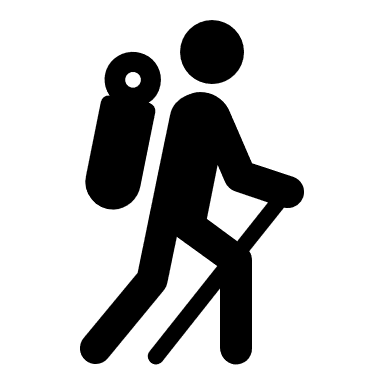 Day PackHeadlamp (w/extra batteries)Optional:Trekking Poles_____________Navigation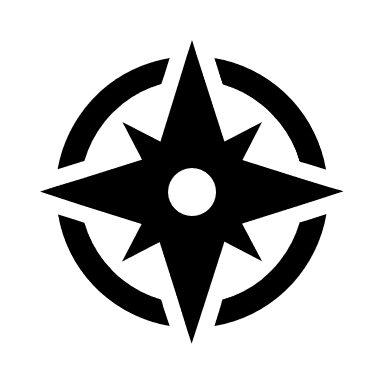 Map(w/waterproof case)CompassOptional:GPSAltimeterGuide BookPersonal locater beacon_____________Tools and Repair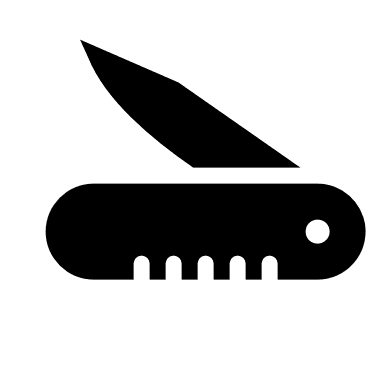 Knife or multi-toolDuct tape Gear repair kitBear Spray (if needed)______________Emergency Items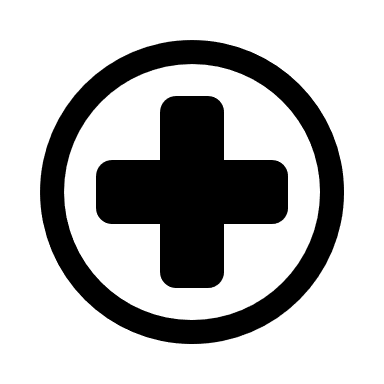 First Aid KitLighter/matchesFirestarterTinderEmergency Blanket/ Emergency ShelterWhistleSignal MirrorWater PurificationParacordTwo itineraries: one left with friend + one in vehicle______________________________Food and Water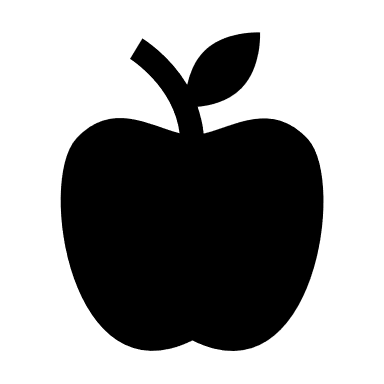 Water bottle/bladderTrail SnacksLunch + extra mealEnergy boosting snack or drink________________________________Personal Items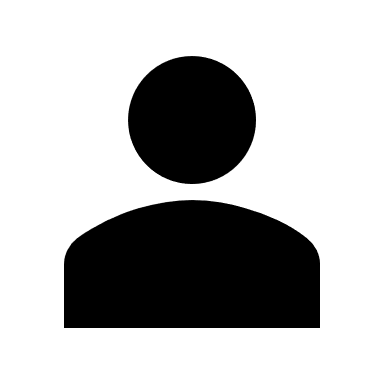 IdentificationCash or Credit cardCellphone________________Personal Care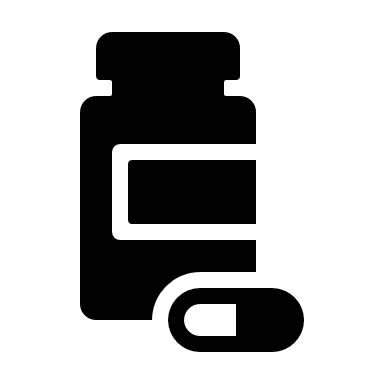 Prescription meds(if needed)Hand Sanitizer/WipesToilet paperTrowel SunscreenBug sprayPack towelLip balmMole skinBag for trash____________________________Extras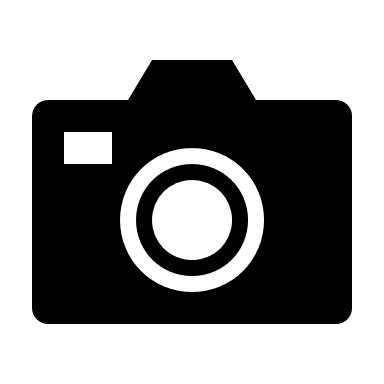 CameraBinocularsPen and Journal_____________Clothing and Footwear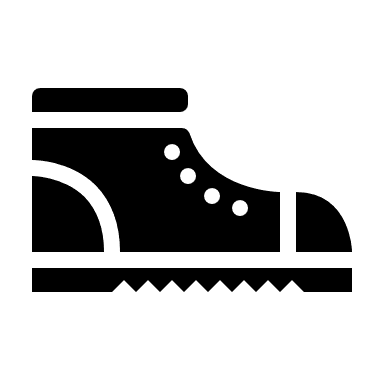 *Try to avoid cotton clothing, it is not breathable and does not dry quicklyMoisture-wicking breathable T-shirtMoisture-wicking breathable underwearHiking quick-drying pant or shortsWool or synthetic socks (plus extra pair)Moisture-wicking breathable long sleeve T-shirtLightweight mid layer for warmthWaterproof JacketWaterproof PantsBoots or shoes suited to terrainHatBuff/BandanaGaitersLight weight glovesSunglassesExtra Clothes (in case you get wet or conditions change)Drybag to keep extra clothes in__________________________________________________________________________________________Cold Weather Additions 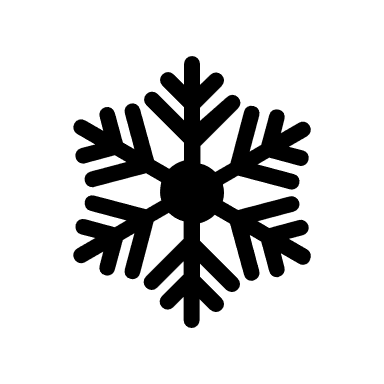 *Try to avoid cotton clothing, it is not breathable and does not dry quicklyBase layers (wool/synthetic)Insulated Jacket (down/synthetic)Gloves/MittensWarm HatFacemaskInsulated Waterproof BootsMicrospikes/CramponsSnowshoes/Skis_______________________________________________________________________________________